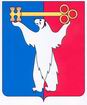 АДМИНИСТРАЦИЯ ГОРОДА НОРИЛЬСКАКРАСНОЯРСКОГО КРАЯРАСПОРЯЖЕНИЕ17.02.2022	                                        г. Норильск	                                            № 810О внесении изменений в распоряжение Администрации города Норильска от 20.06.2013 № 3207В целях урегулирования вопросов обеспечения приглашения специалистов, обладающих специальностями, являющимися дефицитными для муниципальных и иных учреждений муниципального образования город Норильск,1. Внести в Состав комиссии по реализации муниципальной программы «Приглашение специалистов, обладающих специальностями, являющимися дефицитными для муниципальных и иных учреждений муниципального образования город Норильск», утвержденный распоряжением Администрации города Норильска от 20.06.2013 № 3207 (далее – Комиссия), следующие изменения:1.1. ввести в состав Комиссии в качестве члена Комиссии начальника Управления жилищного фонда Администрации города Норильска.2. Разместить настоящее распоряжение на официальном сайте муниципального образования город Норильск.Глава города Норильска					       		              Д.В. Карасев